                      Instituto Educacional Juan XXIII               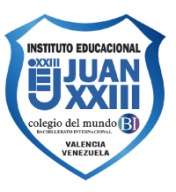 Valencia, ___________, February, ___________          Name: _________________________________                             3rd grade “______” STUDY GUIDEUnit 3Write the words of the pictures. 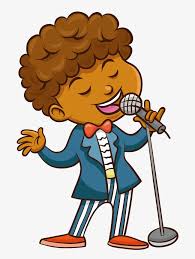 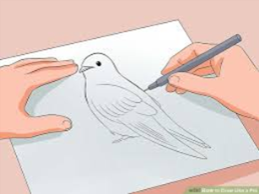 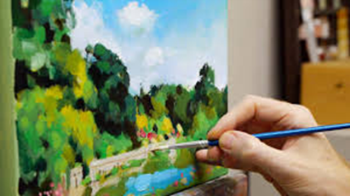 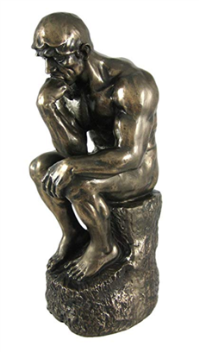 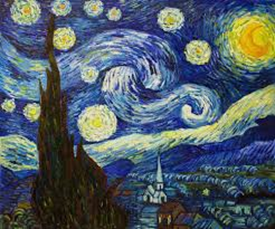 __________________________   4. ___________________________________To draw_______    5. ___________________________________________________Unscramble the sentences.Ex. likes / the sky. / to paint / She going / teather. / to / Robert / the / is ____________________________________________________beautifully. / Her / is / painting  ______________________________________________________________________Mary / to / draw. / loves ____________________________________________________sculpture / is / That / heavy. ____________________________________________________Complete the Role Play with the correct words.Ex. Guide: __Hello__! Welcome to the museum.Visitor 1: Hello! _______________________Visitor 2: Can you please show us the __________________________?Guide: _________! This way.Visitor 3: WOW! There are a lot of _________________________.Visitor 1: Yes! They are __________________________.Visitor 2: They are _______________________.Visitor 3: I don´t ______________ paintings, I prefer _________________________.Visitor 1 and 2: Art is ________________________, We _________________ art!Guide: Thank you for your _____________________! Paintings    /   big    /   interesting    /    love    /     beautifulVisit    /    painting room   /   Yes   /   thank you   /   like   /   sculptures		               THIS GUIDE IS GOING TO BE EVALUATED!                                               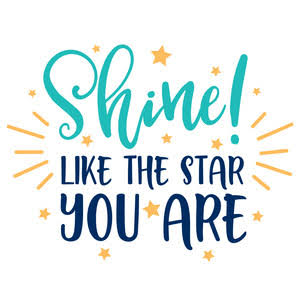 